Предмет2А2Б2ВРусский языкКарточка «Орфограммы»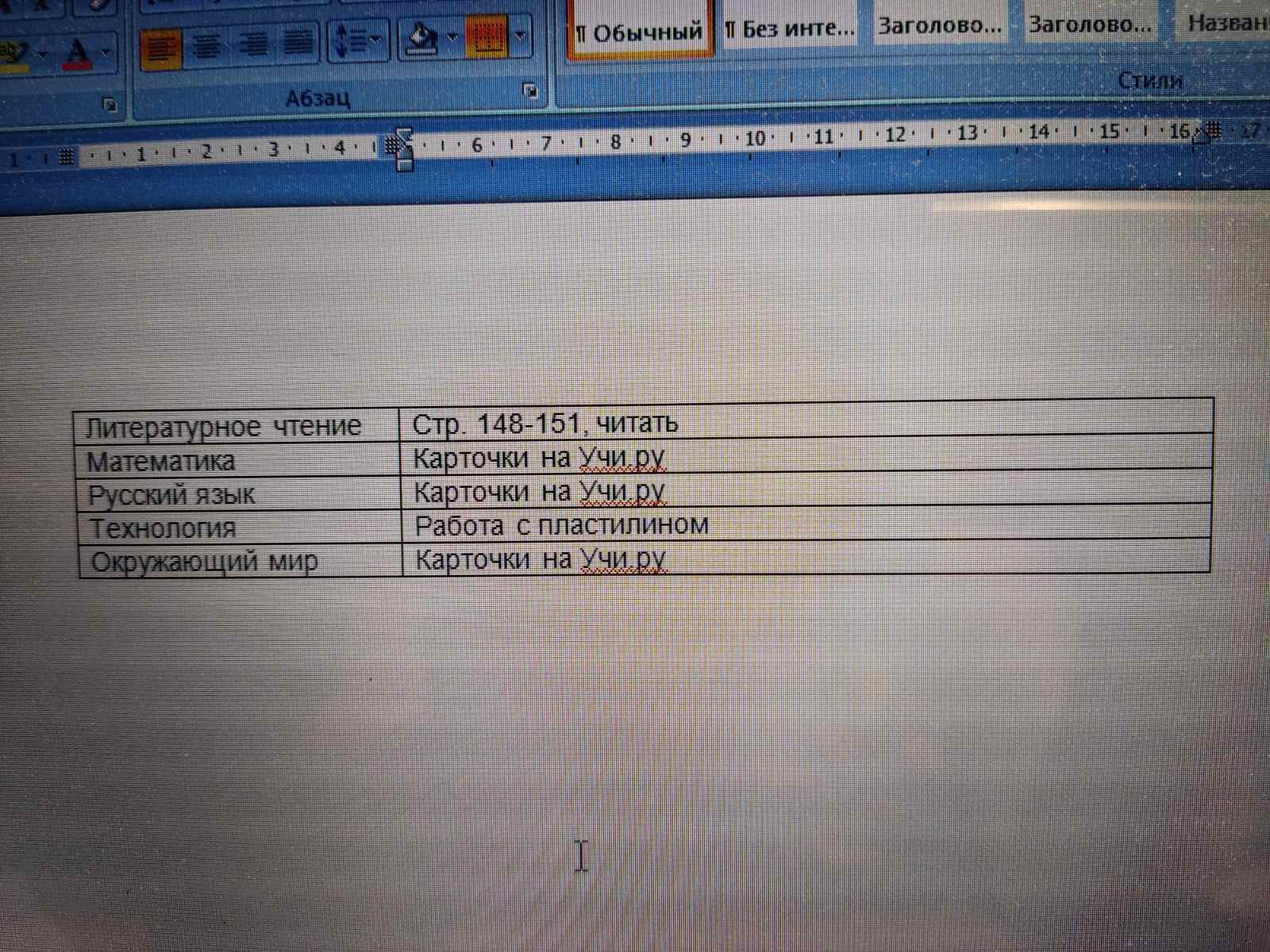 стр. 66 упр.2математикаЗадачник, стр. 54, № 543стр. 104, номера 24,26Литературное чтениеСтр. 133-134, наизустьстр. 140-141 , читать. Ответить на вопрос N5Окружающий мирнаписать в тетрадь 6-8 предложений на тему "Труд людей зимой"